Предметная неделя иностранного языкаМБОУ СОШ№ 18, г. Невинномысска,2012-2013 учебный годПлан предметной Недели иностранных языковТема:"Learn more about English-speaking countries!"Время проведения: 22-26 апреля 2013 годаТема: “ Learn more about English-speaking countries!”Время проведения: 22-26 апреля 2013 годаУчастники: учащиеся 5-11 классовЦели: -  расширение лингвострановедческих  представлений об англо-говорящих странах;-  углубление знаний о Великобритании и ее столице;
-  знакомство с культурным наследием стран изучаемого языка;-  развитие и воспитание учащихся средствами и методами предмета «иностранный язык»;Задачи:-  Развивать представление о поликультуре, эмоционально-личностное  восприятие мира;-  обучать навыкам и умениям привлекать страноведческий и лингвострановедческий материал стран изучаемого языка в условиях кросс-культурного общения;-  знакомить с историческим, социолингвистическим материалом страны изучаемого языка, ее государственным устройством, церемониями и традициями.Планирование мероприятий недели составлено в соответствии с темой: “ Learn more about English-speaking countries!”Следует отметить возможности мультимейдийных, лингафонных кабинетов 302, 308, благодаря которым учащиеся получили возможность визуально и аудиально воспринимать презентации, их комментировать, вести дебаты, отвечать на вопросы викторин, представленных на IQ белых досках.Учителя: Сокаева А.М., Максименко Н.В., Пшегодская С.А., Гладская Е.В., Новосельцева Е.С. подобрали материал для презентаций о странах изучаемого языка: Великобритании, США, Австралии, Канаде, Новой Зеландии.Учителями Сокаевой А.М., Урахчинй М.И. и Новак Е.А. были представлены и прокомментированы достопримечательности Лондона, городов США.Пшегодской С.А. созданы 2  историко-лингвистические презентации: - о работе английского парламента, традициях и церемониях с участием монархов (королевы Великобритании и членов королевской семьи), для активной работы с презентацией использован видеофильм официального канала YOU Tube британской королевской семьи. Обзор интересных традиционных церемоний королевской монархии в замках Виндзор и Эдинбург; - а так же, историко-лингвистическая презентация о генеалогии и трансформации Заксен-Кобург-Готской династии в английскую династию Виндзоров. В качестве закрепления лексики по теме  урока и домашней исследовательской поликультурной  работы по теме: “The Windsors who are they?”  была предложена  визуальная викторина на  IQ доске.Учителем Новосельцевой  и 11 «А» классом подготовлено видео-путешествие: Рок-н-Ролл, Битлз, бит-бит, мерсибит, ритм-энд-блюз. Представлена музыка групп: The Beatles, The Yardbirds, The Byrds,  поп-рок, брит-поп, панк-рок, пост-панк, инди-рок –расцвет психоделического рока.Выводы:Таким образом, тема предметной недели иностранного языка: Learn more about English-speaking countries!” объединила все мероприятия, организованные учащимися 5-11 классов и их учителями.Все мероприятия 5-11 классов были оформлены как презентации или элементы презентаций  с поддержкой в программе PowerPoint, а для контроля понимания и закрепления самостоятельной домашней исследовательской работы учащихся по темам были проведены викторины.Аудио визуальное оформление мероприятий: Лингвистическая игра (6 классы); „Survey the  United Kingdom” –историческая справка – 7 «A», 7 «В» классы; презентация с последующими дебатами “The Windsors who are they?” – 9 классы;«Звездный час» мероприятие для 10 класса, т.е. цели и задачи предметной недели достигнуты.В мероприятиях недели иностранного языка приняли участие 315 учащихся и все учителя иностранных языков. По результатам ежедневно выпускались информационные рекламные листки, в конце недели  учащиеся были награждены Почетными грамотами, а так же  награждены классы:   5 «А», 5 «г», 6 «А», 6 «Б», 7 «А», 7 «Б», 8 «В», 8 «Д», 10 «А», 11 «А», 11 «Б»Руководитель ШМО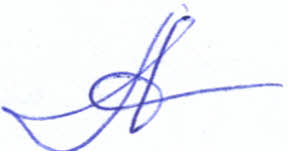 иностранных языков МБОУ СОШ №18                                                                         С.А. ПшегодскаяДатаКлассВремяМестоМероприятиеОтветсвенные22.04.5-е12-00305Игра по станциям: “ London-the capital of the UK”.Пилосян А.А.23.04.6-е кл.12-00302Викторина: ''Do you know Great Britain?”Сокаева А.М.23.04.10-е кл.12-50307Интеллектуальный марафон: «Сulture and traditions of English speaking countries»Максименко H.B.24.04.7-кл.12-00Актовый залВикторина «Symbols' history of the U.K.»Гладская Е.В25.04.7-кл.12-00308Linguistic gameСокаева А. М.25.04.8-кл12-30308Virtual excursion:”Sightseeing of Great Britain”Новак.Е.А Урахчина М. И25.049-кл12-50302Презентация с последующими дебатами по теме: ”The Windsors-who are they?”Пшегодская С.А26.047- кл12-00302Презентация: “Survey the United Kingdom?”Историческая справка: «What do you knоw about the UK?»Пшегодская С.А26.0411 -кл10-30302Видео путешествие: «Musical culture of Great Britain”Новосельцева Е.С